Lampiran  8RIWAYAT HIDUP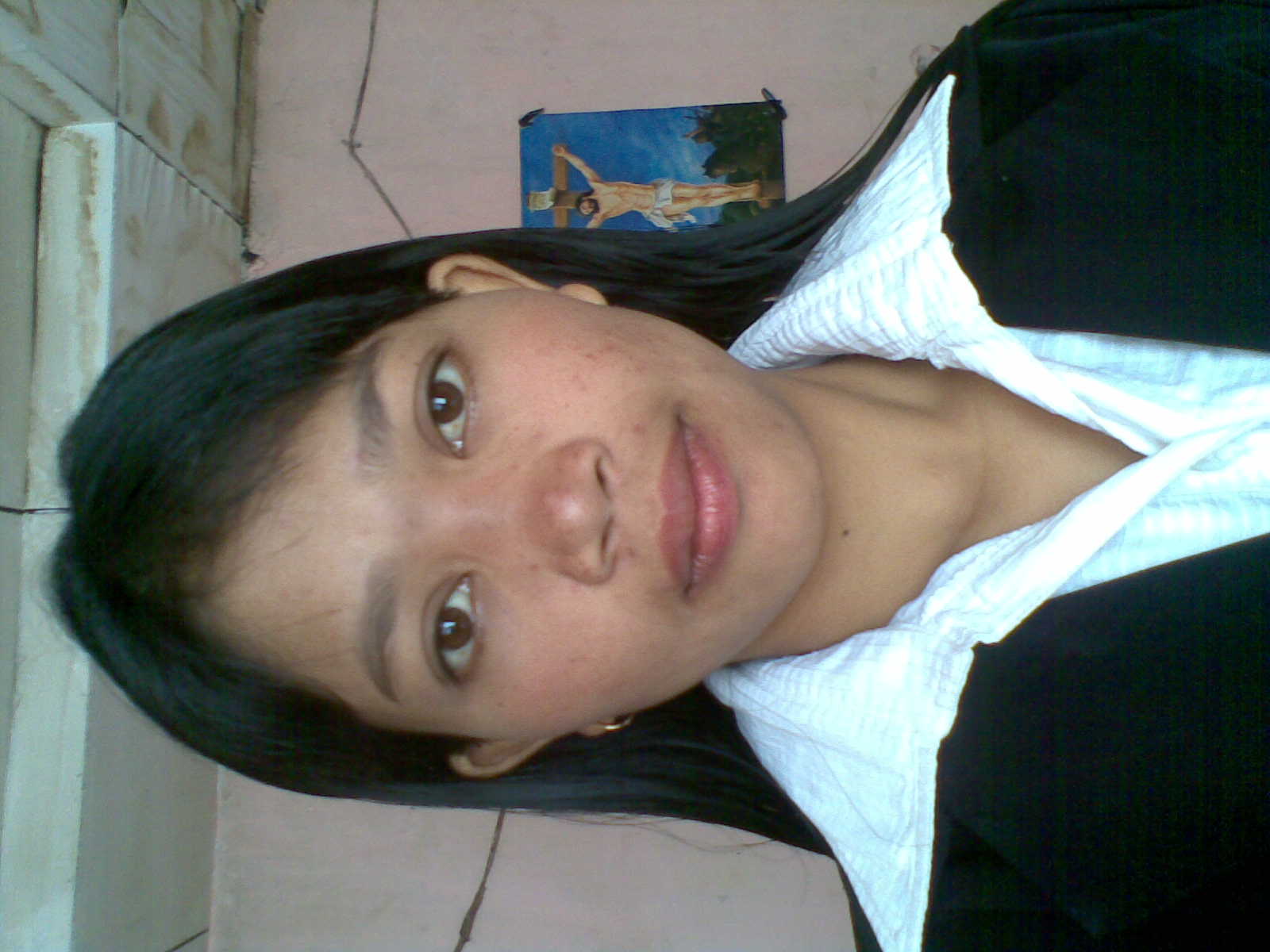 Meryati lahir di Nosu pada tanggal 14 Mei 1988 Kabupaten Mamasa Sulawesi Barat, anak ke tujuh dari tujuh bersaudara pasangan ayahanda Tonglo dan ibunda Liling. Pendidikan Sekolah Dasar ditempuh di SDN 023 Inpres Tandeallo Kecamatan Nosu Kabupaten Mamasa pada tahun 1995 dan tamat pada tahun 2001.Pada tahun 2001 melanjutkan pendidikan di SMP  Negeri 1 Nosu dan tamat pada tahun 2004. Kemudian tahun 2004 melanjutkan pendidikan di SMA Negeri 1 Nosu dan tamat pada tahun 2007. Selanjutnya pada tahun 2007 penulis diterima di perguruan tinggi dan tercatat sebagai mahasiswa Program Studi Pendidikan Guru Pendidikan Anak Usia Dini (PG-PAUD) S-1 Fakultas Ilmu pendidikan (FIP) Universitas Negeri Makassar (UNM).